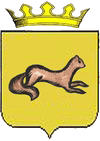 АДМИНИСТРАЦИЯ ОБОЯНСКОГО РАЙОНА КУРСКОЙ ОБЛАСТИПОСТАНОВЛЕНИЕот   28.02.2022   № 90 г. ОбояньОб организации отдыха, оздоровления, занятости детей,подростков и молодежи в Обоянском районе в 2022 годуВ соответствии с Федеральным законом от 24 июля 1998 года №124-ФЗ «Об основных гарантиях прав ребенка в Российской Федерации», Постановлением Администрации Курской области от 17.01.2022 №17-па «Об организации оздоровления, отдыха и занятости детей Курской области в 2022 году», подпрограммой «Оздоровление и отдых детей в Обоянском районе Курской области» муниципальной   программы муниципального района «Обоянский район» Курской области «Повышение эффективности работы с молодежью, организация отдыха и  оздоровления  детей, молодежи, развития физической культуры и спорта в Обоянском районе Курской области», утвержденной постановлением Администрации Обоянского района Курской области от 13.10.2021 №469, ПОСТАНОВЛЯЕТ:1. Создать районную межведомственную комиссию по организации отдыха, оздоровления, занятости детей, подростков и молодежи Обоянского района и утвердить ее прилагаемый состав.2. Утвердить прилагаемое Положение о районной межведомственной комиссии по организации отдыха, оздоровления, занятости детей, подростков и молодежи Обоянского  района.3. Утвердить прилагаемый план мероприятий по организации оздоровления, отдыха и занятости детей на территории Обоянского района в 2022 году.4. Финансово-экономическому управлению Администрации Обоянского района (С.В.Рыжих) обеспечить своевременное финансирование мероприятий по организации отдыха, оздоровления, занятости детей, подростков и молодежи за счет средств, предусмотренных в бюджете муниципального района «Обоянский район» Курской области на мероприятия по организации оздоровительной кампании детей, подростков и молодежи Обоянского района.5. Рекомендовать органам местного самоуправления Обоянского района принять необходимые меры по вопросам организации отдыха, оздоровления, занятости детей, подростков и молодежи  на территории муниципальных образований.6. Управлению образования Администрации Обоянского района                (Т.А.Черникова), Управлению социальной защиты населения Администрации Обоянского района (М.В. Леонидова), отделу по опеке и попечительству Администрации Обоянского района (Л.Н. Шокурова), отделу молодежной политики, физической культуры и спорта Управления культуры, молодежной политики, физической культуры и спорта Администрации Обоянского района (А.В. Савенков), комиссии по делам несовершеннолетних и защите их прав Администрации Обоянского района (Е.А. Долженко): 6.1. обеспечить максимальный охват детей, проживающих на территории Обоянского района, организованными формами отдыха, оздоровления и занятости;6.2. принять меры к полному охвату организованными формами отдыха, оздоровления и занятости детей, находящихся в трудной жизненной ситуации;6.3. при организации оздоровительной кампании уделять внимание вовлечению детей-инвалидов в программы организованного отдыха, оздоровления и занятости;6.4. принять меры по максимальному охвату детей, состоящих на учете в ГПДН ОМВД России по Обоянскому району и комиссии по делам несовершеннолетних и защите их прав, организованными формами отдыха, оздоровления и занятости;6.5. осуществлять меры по профилактике безнадзорности и правонарушений несовершеннолетних, в том числе по проведению в период школьных каникул специализированных (профильных) смен, лагерей труда и отдыха, расширению возможностей для временной занятости детей;6.6.  сохранять и развивать инфраструктуру детского отдыха и оздоровления, обращая особое внимание на подготовку детского оздоровительного лагеря «Солнышко» на территории Обоянского района, на укрепление и развитие его материальной базы, обеспечение санитарно-эпидемиологического благополучия, противопожарной безопасности и антитеррористической защищенности, активное использование материально-технической базы школ, организаций дополнительного образования, культуры, спортивных организаций для отдыха детей;6.7. Создавать условия для обеспечения безопасности жизни и здоровья детей, предупреждения детского травматизма, безопасности дорожного движения.7. Считать утратившим силу постановление Администрации Обоянского района от 25.02.2021 № 71 «Об  организации отдыха, оздоровления и занятости детей, подростков и молодежи в Обоянском районе 2021 году».8.  Контроль  исполнения настоящего постановления возложить на заместителя Главы Администрации Обоянского района – Управляющего делами Т.В. Бабаскину.9. Постановление вступает в силу со дня его подписания.Глава  Обоянского района                                                                              В.ЖилинВ.А.Салтанова(47141)2-34-01Состав районной межведомственной комиссии по организации отдыха, оздоровления, занятости детей, подростков и молодежи  Обоянского района.Жилин В.Н. – Глава Обоянского района, председатель комиссии;Черникова Т.А. – начальник Управления образования Администрации Обоянского района, заместитель председателя комиссии; Салтанова В.А. – консультант отдела молодежной политики, физической культуры и спорта Управления культуры, молодежной политики, физической культуры и спорта Администрации Обоянского района, секретарь комиссии;Савенков А.В. – начальник отдела молодежной политики, физической культуры и спорта Управления культуры, молодежной политики, физической культуры и спорта Администрации Обоянского района;Апухтина Т.В. – консультант Управления образования Администрации Обоянского района;Рыжих С.В. – и.о. начальника Финансово-экономического управления Администрации Обоянского района;Леонидова М.В. - начальник Управления социальной защиты населения Администрации Обоянского района;Ларина И.Н. -  начальник Управления культуры, молодежной политики физической культуры и спорта Администрации Обоянского района;Переверзев А.Н. -начальник отдела, промышленности, строительства, транспорта, связи,  ЖКХ, архитектуры  и  градостроительства  Администрации Обоянского района;Шокурова Л.Н. - начальник отдела по опеке и попечительству Администрации Обоянского района; Долженко Е.А. - главный специалист-эксперт  комиссии по делам несовершеннолетних и защите их прав  Администрации Обоянского района; Кравцова Т.В. - директор муниципального бюджетного учреждения «Детский оздоровительный лагерь «Солнышко»; Казакова А.В.- заведующая филиалом ОКУ «Солнцевский центр социальной помощи семье и детям» (по согласованию); Кононов Д.А. - начальник отдела надзорной деятельности и профилактической работы по Обоянскому, Медвенскому и Пристенскому районам (по согласованию);Капустин А.В. – главный врач ОБУЗ «Обоянская ЦРБ» (по согласованию); Корнеева М.А. -  инспектор группы по делам несовершеннолетних  отдела участковых уполномоченных полиции и по делам несовершеннолетних отдела министерства внутренних дел России  по Обоянскому району (по согласованию).                  ПОЛОЖЕНИЕо районной межведомственной комиссии по организации  отдыха, оздоровления, занятости детей, подростков и молодежи Обоянского района.Общие положения1.1. Районная межведомственная комиссия по организации ежегодного отдыха, оздоровления, занятости детей, подростков и молодежи Обоянского района (далее – Комиссия) создается в целях обеспечения согласованных действий органов местного самоуправления района, профсоюзных, детских и молодежных общественных организаций всех форм собственности по вопросам организации отдыха, оздоровления, занятости детей, подростков и молодежи.1.2. Комиссия в своей деятельности руководствуется законодательством Российской Федерации и Курской области в сфере организации отдыха, оздоровления, занятости детей, подростков и молодежи, а также настоящим Положением.2. Задачи КомиссииЗадачами Комиссии являются:2.1. Рассмотрение вопросов, связанных с организацией отдыха, оздоровления, занятости детей, подростков и молодежи.2.2. Обсуждение проектов правовых актов по вопросам организации отдыха, оздоровления, занятости детей, подростков и молодежи.2.3. Внесение предложений в заинтересованные органы и организации по вопросам организации отдыха, оздоровления, занятости детей, подростков и молодежи.2.4. Разработка предложений о совершенствовании подготовки, переподготовки и повышения квалификации кадров, работающих в сфере организации отдыха, оздоровления, занятости детей, подростков и молодежи.2.5. Содействие созданию баз данных и распространению новых технологий в системе организации отдыха, оздоровления, занятости детей, подростков и молодежи.2.6. Содействие созданию временных рабочих групп для разработки и реализации программ по организации отдыха, оздоровления, занятости детей, подростков и молодежи.                                    3. Функции КомиссииОсновными функциями  Комиссии являются:3.1. Разработка плана работы Комиссии.3.2. Принятие в пределах своей компетенции решений, необходимых для согласованной деятельности отраслевых и территориальных органов местного самоуправления, профсоюзных, детских и молодежных общественных организаций, учреждений и предприятий всех форм собственности в вопросе эффективного развития ежегодного отдыха, оздоровления, занятости детей, подростков и молодежи.3.3. Анализ состояния оздоровительной кампании в Обоянском районе.3.4. Разработка рекомендаций, направленных на стабилизацию и сохранение системы детского отдыха и оздоровления в современных условиях.3.5. Участие в подготовке и проведении районных совещаний, семинаров, конкурсов по вопросу полноценного досуга детей, подростков в дни школьных каникул.3.6. Проведение разъяснительной работы для населения по вопросам организации отдыха, оздоровления, занятости детей, подростков и молодежи в летний период.3.7. Участие в приемке оздоровительных учреждений, осуществляющих отдых, оздоровление детей и подростков.3.8 Подбор и распределение путевок для детей Обоянского района в санаторно-курортные организации, загородные лагеря, специализированные (профильные) лагеря, на основании представленных родителями документов4. Права КомиссииКомиссия для осуществления своих задач и функций имеет право:4.1. Вносить в установленном порядке Главе Обоянского района предложения по вопросам организации летнего отдыха, требующим их решения.4.2. Запрашивать у органов исполнительной власти области и организаций информацию (материалы) по вопросам, входящим в ее компетенцию.4.3. Создавать в установленном порядке временные рабочие группы из числа  специалистов, представителей органов местного самоуправления, профсоюзных, детских и молодежных общественных организаций.4.4. Вносить предложения по определению форм отдыха, оздоровления и занятости детей, подростков и молодежи; оздоровительных учреждений, на базе которых будет проходить оздоровление детей, подростков и молодежи.4.5. Вносить предложения по длительности смен в организациях (учреждениях) отдыха и оздоровления детей, исходя из финансовых средств.4.6. Ежегодно разрабатывать районный план отдыха, оздоровления и занятости детей, подростков и молодежи.5. Организация работы Комиссии5.1. Состав Комиссии утверждается Администрацией Обоянского района.5.2. Руководство деятельностью Комиссии осуществляется председателем Комиссии, а в его отсутствие – заместителем председателя Комиссии.5.3. Заседания комиссии проводятся не реже одного раза в квартал в соответствии с планом, принятым Комиссией и утвержденным председателем.     Внеочередные заседания Комиссии могут быть созваны по инициативе председателя или по обращению не менее двух третей членов Комиссии. Место и порядок проведения заседаний устанавливается председателем Комиссии и доводится до членов Комиссии не позднее, чем за неделю до проведения очередного заседания.5.4. Решение Комиссии принимается простым большинством голосов и оформляется протоколом, который ведет секретарь комиссии.5.5. С правом совещательного голоса на заседаниях комиссии могут приглашаться работники организаций, предприятий и учреждений, участвующих в организации летнего отдыха, оздоровления, занятости детей, подростков и молодежи.5.6. Организованное обеспечение деятельности Комиссии осуществляет ее ответственный секретарь.                                  План мероприятий                                                                                                                                                                                    по организации отдыха, оздоровления и занятости детей, подростков и молодежи Обоянского района в 2022 году.УТВЕРЖДЕНпостановлением АдминистрацииОбоянского районаот 28.02.2022  №90  - р УТВЕРЖДЕНОпостановлением АдминистрацииОбоянского районаот  28.02.2022  № 90 - р УТВЕРЖДЕНпостановлением АдминистрацииОбоянского районаот 28.02.2022  № 90 - р № п/п№ п/пНаименование основных мероприятийСроки исполненияИсполнителиОРГАНИЗАЦИОННОЕ ОБЕСПЕЧЕНИЕОРГАНИЗАЦИОННОЕ ОБЕСПЕЧЕНИЕОРГАНИЗАЦИОННОЕ ОБЕСПЕЧЕНИЕОРГАНИЗАЦИОННОЕ ОБЕСПЕЧЕНИЕОРГАНИЗАЦИОННОЕ ОБЕСПЕЧЕНИЕ1Сформировать районную межведомственную комиссию по организации отдыха, оздоровления и занятости детей, подростков и молодежи в 2022 году.Сформировать районную межведомственную комиссию по организации отдыха, оздоровления и занятости детей, подростков и молодежи в 2022 году.1 квУправление социальной защиты населения Администрации  Обоянского района, Управление образования Администрации Обоянского района, Управление культуры, молодежной политики физической культуры и спорта Администрации Обоянского района совместно с органами местного самоуправления (по согласованию)2Обеспечить социально-экономическую поддержку всех типов детских оздоровительных  учреждений, принять меры по ремонту, строительству, реконструкции и открытию детского оздоровительного лагеря «Солнышко»Обеспечить социально-экономическую поддержку всех типов детских оздоровительных  учреждений, принять меры по ремонту, строительству, реконструкции и открытию детского оздоровительного лагеря «Солнышко»1-2 квУправление образования Администрации Обоянского района, Управление культуры, молодежной политики физической культуры и спорта Администрации Обоянского района4Разработка и утверждение планов (программ) мероприятий по организации оздоровления, отдыха, занятости детей, подростков и молодежиРазработка и утверждение планов (программ) мероприятий по организации оздоровления, отдыха, занятости детей, подростков и молодежи1 квУправление социальной защиты населения Администрации  Обоянского района, Управление образования Администрации Обоянского района, Управление культуры, молодежной политики физической культуры и спорта Администрации Обоянского района совместно с органами местного самоуправления (по согласованию)5Формирование сведений о лагерях, организованных образовательными организациями, осуществляющими организацию отдыха и оздоровления обучающихся в каникулярное время (с круглосуточным или дневным пребыванием) для включения в реестр организаций отдыха детей и их оздоровления Курской областиФормирование сведений о лагерях, организованных образовательными организациями, осуществляющими организацию отдыха и оздоровления обучающихся в каникулярное время (с круглосуточным или дневным пребыванием) для включения в реестр организаций отдыха детей и их оздоровления Курской области1-2 квУправление образования Администрации Обоянского района Управление культуры, молодежной политики физической культуры и спорта Администрации Обоянского района6Разработать порядок выдачи путевок в детский оздоровительный лагерь «Солнышко», лагерей дневного пребывания на базе общеобразовательных школ района на заседании  районной межведомственной комиссии по организации детского отдыха, оздоровления и занятости детей и подростков в 2022 годуРазработать порядок выдачи путевок в детский оздоровительный лагерь «Солнышко», лагерей дневного пребывания на базе общеобразовательных школ района на заседании  районной межведомственной комиссии по организации детского отдыха, оздоровления и занятости детей и подростков в 2022 году1-2 квРайонная межведомственная комиссия по организации летнего отдыха, оздоровления и занятости детей и подростков7Обеспечить в приоритетном порядке подбор, формирование и направление на отдых:детей, находящихся в трудной жизненной ситуации, детей временно проживающих в учреждениях социального обслуживания семьи и детей;детей – сирот, детей, оставшихся без попечения родителей, находящихся под опекой, попечительством в семьях граждан и других органах, детей-инвалидов – воспитанников интернатных учреждений;детей из семей беженцев и вынужденных переселенцев;детей безработных граждан;детей – жертв вооруженных конфликтов;детей работников бюджетной сферы и убыточных предприятий;- детей участников авторских профильных программОбеспечить в приоритетном порядке подбор, формирование и направление на отдых:детей, находящихся в трудной жизненной ситуации, детей временно проживающих в учреждениях социального обслуживания семьи и детей;детей – сирот, детей, оставшихся без попечения родителей, находящихся под опекой, попечительством в семьях граждан и других органах, детей-инвалидов – воспитанников интернатных учреждений;детей из семей беженцев и вынужденных переселенцев;детей безработных граждан;детей – жертв вооруженных конфликтов;детей работников бюджетной сферы и убыточных предприятий;- детей участников авторских профильных программ2-3 квУправление социальной защиты населения Администрации Обоянского района, Управление образования Администрации Обоянского района, органы местного самоуправления (по согласованию). 8Обеспечение страхования детей и подростков в период пребывания в организациях отдыха и оздоровленияОбеспечение страхования детей и подростков в период пребывания в организациях отдыха и оздоровленияВесь периодУправление образования Администрации Обоянского района, директор МБУ «ДОЛ «Солнышко» Обоянского района9Разработка программы воспитательной и образовательной работы, занятий физической культурой, спортом и туризмом, включая проведение экскурсионных мероприятий с учетом возрастных категорий детей и подростковРазработка программы воспитательной и образовательной работы, занятий физической культурой, спортом и туризмом, включая проведение экскурсионных мероприятий с учетом возрастных категорий детей и подростков1-2 квУправление образования Администрации Обоянского района, директор МБУ «ДОЛ «Солнышко» Обоянского района10Обеспечить выполнение требований пожарной безопасности, предъявляемых к территориям, зданиям и помещениям ДОЛ «Солнышко», детских учреждений, снабжение их средствами противопожарной безопасностиОбеспечить выполнение требований пожарной безопасности, предъявляемых к территориям, зданиям и помещениям ДОЛ «Солнышко», детских учреждений, снабжение их средствами противопожарной безопасности2-3 квУправление  образования Администрации Обоянского района11Установить  контроль за выполнением санитарно-эпидемиологических требований к устройству, содержанию и организации режима работы ДОЛ «Солнышко», лагерей дневного пребыванияУстановить  контроль за выполнением санитарно-эпидемиологических требований к устройству, содержанию и организации режима работы ДОЛ «Солнышко», лагерей дневного пребывания2квДиректор ДОЛ «Солнышко», руководители лагерей с дневным пребыванием12Обеспечение контроля за программами воспитательной и образовательной работы МБУ «ДОЛ «Солнышко» и лагерей дневного пребыванияОбеспечение контроля за программами воспитательной и образовательной работы МБУ «ДОЛ «Солнышко» и лагерей дневного пребыванияПеред началом сезона и перед каждой сменойУправление образования Администрации Обоянского района, директор ДОЛ «Солнышко», руководители лагерей с дневным пребыванием13Проведение противоклещевой обработки в МБУ «ДОЛ «Солнышко» Проведение противоклещевой обработки в МБУ «ДОЛ «Солнышко» Перед началом сезона и перед каждой сменойУправление образования Администрации Обоянского района, директор ДОЛ «Солнышко»14Обеспечение контроля за противоэпидемическим режимом и состоянием пожарной безопасности в оздоровительных лагеряхОбеспечение контроля за противоэпидемическим режимом и состоянием пожарной безопасности в оздоровительных лагерях3-4 квФилиал ФГ УЗ «Центр гигиены и эпидемиологии в Курской области в Суджанском, Большесодатском, Беловском, Медвенском и Обоянском районах», отдел гражданской обороны, чрезвычайных ситуаций, пожарная часть по Обоянскому району (по согласованию)15 Осуществление мер по предупреждению дорожно-транспортного травматизма, создание условий для безопасного нахождения детей на улицах в период каникул Осуществление мер по предупреждению дорожно-транспортного травматизма, создание условий для безопасного нахождения детей на улицах в период каникул2-3 квОМВД России по Обоянскому району (по согласованию), руководители организаций всех форм собственности Обоянского района (по согласованию)16Организация лагерей с дневным пребыванием детей, в том числе в дистанционном формате с компенсацией набора продуктов для двухразового питания детей в оздоровительных лагерях с дневным пребыванием.Организация лагерей труда и отдыха, иных форм отдыха и занятости детей на базах образовательных организаций.Организация лагерей с дневным пребыванием детей, в том числе в дистанционном формате с компенсацией набора продуктов для двухразового питания детей в оздоровительных лагерях с дневным пребыванием.Организация лагерей труда и отдыха, иных форм отдыха и занятости детей на базах образовательных организаций.2-3 кварталУправление образования Администрации Обоянского района,17Обеспечить координацию работ по медицинскому  обслуживанию детей в организациях отдыха и оздоровленияОбеспечить координацию работ по медицинскому  обслуживанию детей в организациях отдыха и оздоровления2-3 квОБУЗ « Обоянская  ЦРБ» (по согласованию)18Осуществление приемки организаций отдыха и оздоровления детейОсуществление приемки организаций отдыха и оздоровления детей2 квРайонная межведомственная комиссия по организации оздоровления, отдыха и занятости детей, подростков и молодежи Администрации Обоянского района19Обеспечить проведение мероприятий по дезинфекции, дератизации в помещениях и на территории ДОЛ «Солнышко», противопожарных мероприятий,  мероприятий по подготовке к работе и поддержанию в исправном состоянии оборудования пищеблоков оздоровительных лагерей в установленном порядкеОбеспечить проведение мероприятий по дезинфекции, дератизации в помещениях и на территории ДОЛ «Солнышко», противопожарных мероприятий,  мероприятий по подготовке к работе и поддержанию в исправном состоянии оборудования пищеблоков оздоровительных лагерей в установленном порядкеДо начала сезона и между сменамиРуководитель ДОЛ «Солнышко», филиал ФГУЗ «Центр гигиены и эпидемиологии в Курской области в Суджанском, Большесодатском, Беловском, Медвенском и Обоянском районах», ВДПО, КООО(по согласованию)20Обеспечить бесперебойную работу телефонной связи в детских оздоровительных учрежденияхОбеспечить бесперебойную работу телефонной связи в детских оздоровительных учреждениях2-3 квЛинейно технический участок г. Обоянь межрайонного центра технической эксплуатации телекоммуникаций г. Суджа Курского филиала ПАО «Ростелеком» (по согласованию)21Принять меры по организации физкультурно-оздоровительной работы в учреждениях летнего отдыха. Провести  спартакиады ГТО в оздоровительных учреждениях.Принять меры по организации физкультурно-оздоровительной работы в учреждениях летнего отдыха. Провести  спартакиады ГТО в оздоровительных учреждениях.Период оздоровления детейУправление культуры  молодежной политики физической культуры  и спорту,  Управление образования  Администрации Обоянского района , 22Определить  участие учреждений культуры в организации работы по месту жительства с детьми и подростками в период летних школьных каникулОпределить  участие учреждений культуры в организации работы по месту жительства с детьми и подростками в период летних школьных каникул2-3 квУправление культуры, молодежной политики, физической культуры и спорта Администрации Обоянского района.23Организовать  профильную смену для детей находящихся в трудной жизненной ситуацииОрганизовать  профильную смену для детей находящихся в трудной жизненной ситуации3 кв. Управление социальной защиты населения Администрации  Обоянского района, Управление образования Администрации Обоянского района, Управление культуры, молодежной политики физической культуры и спорта Администрации Обоянского района совместно с органами местного самоуправления (по согласованию)24Оснащение медицинского пункта МБУ «ДОЛ «Солнышко» и лагерей дневного пребывания необходимым медицинским оборудованием и лекарственными препаратамиОснащение медицинского пункта МБУ «ДОЛ «Солнышко» и лагерей дневного пребывания необходимым медицинским оборудованием и лекарственными препаратамиПеред началом сезона и перед каждой сменойУправление образования Администрации Обоянского  района. Директор ДОЛ « Солнышко».ФИНАНСОВОЕ ОБЕСПЕЧЕНИЕФИНАНСОВОЕ ОБЕСПЕЧЕНИЕФИНАНСОВОЕ ОБЕСПЕЧЕНИЕФИНАНСОВОЕ ОБЕСПЕЧЕНИЕФИНАНСОВОЕ ОБЕСПЕЧЕНИЕ25Рекомендовать руководителям предприятий всех форм собственности выделить средства для приобретения путевок детям рабочих и служащих своих предприятийРекомендовать руководителям предприятий всех форм собственности выделить средства для приобретения путевок детям рабочих и служащих своих предприятий2-3 квПредприятия, организации, учреждения, профсоюзные организации.( по согласованию)26Обеспечить своевременное финансирование из средств районного  бюджета, предусмотренных на организацию отдыха и оздоровления детей и подростков:оплата стоимости путевки в загородных лагерях и лагерях  области (Согласно договора)оплата наборов продуктов для двухразового питания детей в лагерях с дневным пребыванием детей;оздоровление детей района согласно заключенным договорам в санаториях Курской области за счет средств из областного бюджета.Обеспечить своевременное финансирование из средств районного  бюджета, предусмотренных на организацию отдыха и оздоровления детей и подростков:оплата стоимости путевки в загородных лагерях и лагерях  области (Согласно договора)оплата наборов продуктов для двухразового питания детей в лагерях с дневным пребыванием детей;оздоровление детей района согласно заключенным договорам в санаториях Курской области за счет средств из областного бюджета.Финансово-экономическое управление Администрации Обоянского района, Управление культуры молодежной политики физической культуры и спорту Администрации Обоянского  района совместно с профсоюзными организациями Обоянского района (по согласованию)27Обеспечить оздоровление детей безработных граждан, детей погибших военнослужащих в горячих точках в детских оздоровительных учреждениях и санаторно- курортных организациях Курской области.Обеспечить оздоровление детей безработных граждан, детей погибших военнослужащих в горячих точках в детских оздоровительных учреждениях и санаторно- курортных организациях Курской области.2-3 квУправление социальной защиты населения Администрации  Обоянского района, Управление культуры,  молодежной политики, физической культуры и спорта Администрации Обоянского района28Обеспечить оздоровление детей – сирот оставшихся без попечения родителей.Обеспечить оздоровление детей – сирот оставшихся без попечения родителей.Управление культуры,  молодежной политики, физической культуры и спорта Администрации Обоянского  районаУправление культуры,  молодежной политики, физической культуры и спорта Администрации Обоянского  районаУправление культуры,  молодежной политики, физической культуры и спорта Администрации Обоянского  района29Обеспечить оздоровление детей, состоящих на диспансерном учете с различными заболеваниями в лагерях санаторного типаОбеспечить оздоровление детей, состоящих на диспансерном учете с различными заболеваниями в лагерях санаторного типаОБУЗ «Обоянская ЦРБ» (по согласованию), органы местного самоуправления (по согласованию)ОБУЗ «Обоянская ЦРБ» (по согласованию), органы местного самоуправления (по согласованию)ОБУЗ «Обоянская ЦРБ» (по согласованию), органы местного самоуправления (по согласованию)КАДРОВОЕ ОБЕСПЕЧЕНИЕКАДРОВОЕ ОБЕСПЕЧЕНИЕКАДРОВОЕ ОБЕСПЕЧЕНИЕКАДРОВОЕ ОБЕСПЕЧЕНИЕКАДРОВОЕ ОБЕСПЕЧЕНИЕКАДРОВОЕ ОБЕСПЕЧЕНИЕКАДРОВОЕ ОБЕСПЕЧЕНИЕ3030Провести подбор и подготовку педагогических кадров для работы в ДОЛ «Солнышко» и лагерях с дневным пребыванием детей2 кв Управление образования Администрации Обоянского  района Управление образования Администрации Обоянского  района3131Подготовить вожатых из числа студентов ОБПОУ «Обоянский гуманитарно-технологический колледж»1-2 квУправление образования Администрации Обоянского района, директор ОБПОУ «Обоянский гуманитарно-технологический колледж». Управление образования Администрации Обоянского района, директор ОБПОУ «Обоянский гуманитарно-технологический колледж». 3232Провести учебу медицинских работников, направляемых в оздоровительные учреждения2 квОБУЗ «Обоянская ЦРБ, филиал ФГУЗ «Центр гигиены и эпидемиологии в Курской области в Суджанском, Большесодатском, Беловском, Медвенском и Обоянском районах (по согласованию)ОБУЗ «Обоянская ЦРБ, филиал ФГУЗ «Центр гигиены и эпидемиологии в Курской области в Суджанском, Большесодатском, Беловском, Медвенском и Обоянском районах (по согласованию)3333Провести инструктивно-методический сбор руководителей оздоровительных учреждений, старших вожатых, отрядных вожатых, медицинских работниковмай Управление образования  Администрации Обоянского  района, филиал ФГУЗ «Центр гигиены и эпидемиологии в Курской области в Суджанском, Большесодатском, Беловском, Медвенском и Обоянском районах (по согласованию) Управление образования  Администрации Обоянского  района, филиал ФГУЗ «Центр гигиены и эпидемиологии в Курской области в Суджанском, Большесодатском, Беловском, Медвенском и Обоянском районах (по согласованию)НАУЧНО - МЕТОДИЧЕСКОЕ И ИНФОРМАЦИОННОЕ ОБЕСПЕЧЕНИЕНАУЧНО - МЕТОДИЧЕСКОЕ И ИНФОРМАЦИОННОЕ ОБЕСПЕЧЕНИЕНАУЧНО - МЕТОДИЧЕСКОЕ И ИНФОРМАЦИОННОЕ ОБЕСПЕЧЕНИЕНАУЧНО - МЕТОДИЧЕСКОЕ И ИНФОРМАЦИОННОЕ ОБЕСПЕЧЕНИЕНАУЧНО - МЕТОДИЧЕСКОЕ И ИНФОРМАЦИОННОЕ ОБЕСПЕЧЕНИЕНАУЧНО - МЕТОДИЧЕСКОЕ И ИНФОРМАЦИОННОЕ ОБЕСПЕЧЕНИЕ3434Обеспечить медицинских работников детских оздоровительных учреждений литературой, наглядными материалами, видеопродукцией для проведения гигиенического обучения и воспитания детей и подростков2 квОБУЗ «Обоянская ЦРБ, филиал ФГУЗ «Центр гигиены и эпидемиологии в Курской области в Суджанском, Большесодатском, Беловском, Медвенском и Обоянском районах (по согласованию)ОБУЗ «Обоянская ЦРБ, филиал ФГУЗ «Центр гигиены и эпидемиологии в Курской области в Суджанском, Большесодатском, Беловском, Медвенском и Обоянском районах (по согласованию)3535Рекомендовать всем средствам массовой информации Обоянского района освещать вопросы подготовки и проведения летней оздоровительной кампанииВесь периодАУКО «Редакция газеты «Обоянская газета» (по согласованию), ДОЛ «Солнышко», Управление культуры, молодежной политики, физической культуры и спорта Администрации Обоянского районаАУКО «Редакция газеты «Обоянская газета» (по согласованию), ДОЛ «Солнышко», Управление культуры, молодежной политики, физической культуры и спорта Администрации Обоянского района3636Провести встречу  организаторов летней оздоровительной  кампании с редакцией газеты «Обоянская газета»2 - 4 квАУКО «Редакция газеты «Обоянская газета» (по согласованию), Управление культуры, молодежной политики, физической культуры и спорта Администрации Обоянского районаАУКО «Редакция газеты «Обоянская газета» (по согласованию), Управление культуры, молодежной политики, физической культуры и спорта Администрации Обоянского района